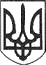 РЕШЕТИЛІВСЬКА МІСЬКА РАДАПОЛТАВСЬКОЇ ОБЛАСТІ	(шоста позачергова сесія восьмого скликання)РІШЕННЯ16  квітня  2021 року                                                                          №  390 -6-VIІІПро надання дозволу на виготовлення проекту землеустрою щодо відведення земельної ділянки для ведення особистого селянського господарства в межах та за межами населених пунктів Решетилівської міської радиКеруючись Земельним кодексом України, законами України ,,Про місцеве самоврядування в Україні”, „Про землеустрій”, ,,Про державний земельний кадастр”, розпорядженням Кабінету Міністрів України від 12 червня 2020 року № 721-р „Про визначення адміністративних центрів та затвердження територій територіальних громад Полтавської області”, розглянувши заяви громадян, Решетилівська міська радаВИРІШИЛА:1. Надати дозвіл Аглемзяновій Вікторії Анатоліївні на виготовлення проекту землеустрою щодо відведення земельної ділянки орієнтовною площею 0,2200 га - для ведення особистого селянського господарства за адресою:Полтавська область, Полтавський район, с. Кривки, поблизу земельної ділянки з кадастровим номером 5324280907:07:001:0096.2. Надати дозвіл Бабич Світлані Василівні на виготовлення проекту землеустрою щодо відведення земельної ділянки орієнтовною площею 0,4500 га - для ведення особистого селянського господарства за адресою:Полтавська область, Полтавський район, с. Кривки, поблизу земельної ділянки з кадастровим номером 5324280900:00:003:0112.3. Надати дозвіл Бережку Геннадію Анатолійовичу на виготовлення проекту землеустрою щодо відведення земельної ділянки орієнтовною площею 0,4500 га - для ведення особистого селянського господарства за адресою:Полтавська область, Полтавський район, с. Кривки, поблизу земельної ділянки з кадастровим номером 5324280907:07:001:0081.4. Надати дозвіл Березінці Ірині Арпадівні на виготовлення проекту землеустрою щодо відведення земельної ділянки орієнтовною площею 0,7000 га - для ведення особистого селянського господарства за адресою:Полтавська область, Полтавський район, за межами с-ща Покровське, із земельної ділянки з кадастровим номером 5324280900:00:011:0025.5. Надати дозвіл Блосі Миколі Володимировичу на виготовлення проекту землеустрою щодо відведення земельної ділянки орієнтовною площею 0,9000 га - для ведення особистого селянського господарства за адресою:Полтавська область, Полтавський район, с. Лиман Другий, поблизу земельної ділянки з кадастровим номером 5324281501:01:001:0120.6. Надати дозвіл Блосі Наталії Володимирівні на виготовлення проекту землеустрою щодо відведення земельної ділянки орієнтовною площею 0,2200 га - для ведення особистого селянського господарства за адресою:Полтавська область, Полтавський район, с. Лиман Другий, поблизу земельної ділянки з кадастровим номером 5324281501:01:002:0152.7. Надати дозвіл Бордун Тетяні Вікторівні на виготовлення проекту землеустрою щодо відведення земельної ділянки орієнтовною площею 0,1600 га - для ведення особистого селянського господарства за адресою:Полтавська область, Полтавський район, с. Тутаки, поблизу земельної ділянки з кадастровим номером 5324280900:00:011:0007.8. Надати дозвіл Бордуну Олександру Вікторовичу на виготовлення проекту землеустрою щодо відведення земельної ділянки орієнтовною площею 0,2400 га - для ведення особистого селянського господарства за адресою:Полтавська область, Полтавський район, за межами с-ща Покровське, із земельної ділянки з кадастровим номером 5324280900:00:011:0025.9. Надати дозвіл Бордуну Олександру Сергійовичу на виготовлення проекту землеустрою щодо відведення земельної ділянки орієнтовною площею 0,8000 га - для ведення особистого селянського господарства за адресою:Полтавська область, Полтавський район, за межами с-ща Покровське, із земельної ділянки з кадастровим номером 5324280900:00:011:0025.10. Надати дозвіл Борисовій Ніні Миколаївні на виготовлення проекту землеустрою щодо відведення земельної ділянки орієнтовною площею 0,2200 га - для ведення особистого селянського господарства за адресою:Полтавська область, Полтавський район, с. Тутаки, поблизу земельної ділянки з кадастровим номером 5324280900:00:011:0005.11. Надати дозвіл Вегешу Сергію Юрійовичу на виготовлення проекту землеустрою щодо відведення земельної ділянки орієнтовною площею 0,1500 га - для ведення особистого селянського господарства за адресою:Полтавська область, Полтавський район, за межами с-ща Покровське, із земельної ділянки з кадастровим номером 5324280900:00:011:0025.12. Надати дозвіл Веклич Надії Сергіївні на виготовлення проекту землеустрою щодо відведення земельної ділянки орієнтовною площею 0,5500 га - для ведення особистого селянського господарства за адресою:Полтавська область, Полтавський район, за межами с-ща Покровське, із земельної ділянки з кадастровим номером 5324280900:00:011:0025.13. Надати дозвіл Велічко Нелі Миколаївні на виготовлення проекту землеустрою щодо відведення земельної ділянки орієнтовною площею 0,5900 га - для ведення особистого селянського господарства за адресою:Полтавська область, Полтавський район, за межами с-ща Покровське, із земельної ділянки з кадастровим номером 5324280900:00:011:0025.14. Надати дозвіл Велічку Руслану Івановичу на виготовлення проекту землеустрою щодо відведення земельної ділянки орієнтовною площею 0,2200 га - для ведення особистого селянського господарства за адресою:Полтавська область, Полтавський район, с. Тутаки, поблизу земельної ділянки з кадастровим номером 5324280912:12:001:0001.15. Надати дозвіл Гаврись Наталії Іванівні на виготовлення проекту землеустрою щодо відведення земельної ділянки орієнтовною площею 0,6000 га - для ведення особистого селянського господарства за адресою:Полтавська область, Полтавський район, с. Лиман Другий, поблизу земельної ділянки з кадастровим номером 5324281501:01:002:0059.16. Надати дозвіл Горбаню Олегу Анатолійовичу на виготовлення проекту землеустрою щодо відведення земельної ділянки орієнтовною площею 1,0600 га - для ведення особистого селянського господарства за адресою:Полтавська область, Полтавський район, за межами с-ща Покровське, із земельної ділянки з кадастровим номером 5324280900:00:011:0025.17. Надати дозвіл Горпинченко Надії Павлівні на виготовлення проекту землеустрою щодо відведення земельної ділянки орієнтовною площею 0,2500 га - для ведення особистого селянського господарства за адресою:Полтавська область, Полтавський район, с. Говтва, поблизу земельної ділянки з кадастровим номером 5322081601:01:001:0243.18. Надати дозвіл Деркач Аллі Василівні на виготовлення проекту землеустрою щодо відведення земельної ділянки орієнтовною площею 0,5000 га - для ведення особистого селянського господарства за адресою:Полтавська область, Полтавський район, с. Пащенки, поблизу земельної ділянки з кадастровим номером 5324283101:01:001:0273.19. Надати дозвіл Дмитренку Олександру Петровичу на виготовлення проекту землеустрою щодо відведення земельної ділянки орієнтовною площею 0,2100 га - для ведення особистого селянського господарства за адресою:Полтавська область, Полтавський район, с. Сухорабівка, поблизу земельної ділянки з кадастровим номером 5324285001:01:002:0404. 20. Надати дозвіл Дмитренко Олені Валеріївні на виготовлення проекту землеустрою щодо відведення земельної ділянки орієнтовною площею 0,2500 га - для ведення особистого селянського господарства за адресою:Полтавська область, Полтавський район, с. Сухорабівка, поблизу земельної ділянки з кадастровим номером 5324285000:00:007:0020.21. Надати дозвіл Житнику Андрію Миколайовичу на виготовлення проекту землеустрою щодо відведення земельної ділянки орієнтовною площею 0,1300 га - для ведення особистого селянського господарства за адресою:Полтавська область, Полтавський район, с. Тутаки, поблизу земельної ділянки з кадастровим номером 5324280912:12:001:0003.22. Надати дозвіл Житнику Миколі Миколайовичу на виготовлення проекту землеустрою щодо відведення земельної ділянки орієнтовною площею 0,2200 га - для ведення особистого селянського господарства за адресою:Полтавська область, Полтавський район, за межами с-ща Покровське, із земельної ділянки з кадастровим номером 5324280900:00:011:0025.23. Надати дозвіл Зубку Сергію  Миколайовичу на виготовлення проекту землеустрою щодо відведення земельної ділянки орієнтовною площею 0,6900 га - для ведення особистого селянського господарства за адресою:Полтавська область, Полтавський район, с. Шевченкове, поблизу земельної ділянки з кадастровим номером 5324285601:01:001:0043.24. Надати дозвіл Кабаку Анатолію Михайловичу на виготовлення проекту землеустрою щодо відведення земельної ділянки орієнтовною площею 0,5000 га - для ведення особистого селянського господарства за адресою:Полтавська область, Полтавський район, с. Тутаки, поблизу земельної ділянки з кадастровим номером 5324280912:12:001:0001.25. Надати дозвіл Коломієць Людмилі Анатоліївні на виготовлення проекту землеустрою щодо відведення земельної ділянки орієнтовною площею 0,2200 га - для ведення особистого селянського господарства за адресою:Полтавська область, Полтавський район, за межами с-ща Покровське, із земельної ділянки з кадастровим номером 5324280900:00:011:0025.26. Надати дозвіл Колотію Олександру Івановичу на виготовлення проекту землеустрою щодо відведення земельної ділянки орієнтовною площею 0,2800 га - для ведення особистого селянського господарства за адресою:Полтавська область, Полтавський район, за межами с-ща Покровське, із земельної ділянки з кадастровим номером 5324280900:00:011:0025.27. Надати дозвіл Корчазі Олександру Володимировичу на виготовлення проекту землеустрою щодо відведення земельної ділянки орієнтовною площею 0,2000 га - для ведення особистого селянського господарства за адресою:Полтавська область, Полтавський район, за межами с-ща Покровське, із земельної ділянки з кадастровим номером 5324280900:00:011:0025.28. Надати дозвіл Крату Петру Петровичу на виготовлення проекту землеустрою щодо відведення земельної ділянки орієнтовною площею 0,3700 га - для ведення особистого селянського господарства за адресою:Полтавська область, Полтавський район, за межами с-ща Покровське, із земельної ділянки з кадастровим номером 5324280900:00:011:0025.29. Надати дозвіл Лаленку Руслану Олександровичу на виготовлення проекту землеустрою щодо відведення земельної ділянки орієнтовною площею 0,3800 га - для ведення особистого селянського господарства за адресою:Полтавська область, Полтавський район, с. Тутаки, поблизу земельної ділянки з кадастровим номером 5324280912:12:001:0001.30. Надати дозвіл Лозицькому Олександру Борисовичу на виготовлення проекту землеустрою щодо відведення земельної ділянки орієнтовною площею 0,3000 га - для ведення особистого селянського господарства за адресою:Полтавська область, Полтавський район, с. Кривки, поблизу земельної ділянки з кадастровим номером 5324280907:07:001:0100.31. Надати дозвіл Мищенко Вірі Іванівні на виготовлення проекту землеустрою щодо відведення земельної ділянки орієнтовною площею 0,6200 га - для ведення особистого селянського господарства за адресою:Полтавська область, Полтавський район, с. Шевченкове, поблизу земельної ділянки з кадастровим номером 5324285601:01:001:0134.32. Надати дозвіл Парафилу Ростиславу Олександровичу на виготовлення проекту землеустрою щодо відведення земельної ділянки орієнтовною площею 0,2500 га - для ведення особистого селянського господарства за адресою:Полтавська область, Полтавський район, с. Пащенки, поблизу земельної ділянки з кадастровим номером 5324283100:00:001:0042.	33. Надати дозвіл Почепській Світлані Миколаївні на виготовлення проекту землеустрою щодо відведення земельної ділянки орієнтовною площею 0,1600 га - для ведення особистого селянського господарства за адресою:Полтавська область, Полтавський район, с. Демидівка, поблизу земельної ділянки з кадастровим номером 5324280501:01:001:0232.34. Надати дозвіл Приходько Інні Василівні на виготовлення проекту землеустрою щодо відведення земельної ділянки орієнтовною площею 0,5000 га - для ведення особистого селянського господарства за адресою:Полтавська область, Полтавський район, с. Глибока Балка, поблизу земельної ділянки з кадастровим номером 5324281903:03:002:0042.35. Надати дозвіл Пустовій Людмилі Миколаївні на виготовлення проекту землеустрою щодо відведення земельної ділянки орієнтовною площею 0,6500 га - для ведення особистого селянського господарства за адресою:Полтавська область, Полтавський район, с. Лиман Другий, поблизу земельної ділянки з кадастровим номером 5324281501:01:001:0077.36. Надати дозвіл Ромась Вікторія Олександрівна на виготовлення проекту землеустрою щодо відведення земельної ділянки орієнтовною площею 0,5500 га - для ведення особистого селянського господарства за адресою:Полтавська область, Полтавський район, за межами с-ща Покровське, поблизу земельної ділянки з кадастровим номером 5324280900:00:011:0025.37. Надати дозвіл Рязанцевій Марині Олександрівні на виготовлення проекту землеустрою щодо відведення земельної ділянки орієнтовною площею 0,3000 га - для ведення особистого селянського господарства за адресою:Полтавська область, Полтавський район, с-ща Покровське, поблизу земельної ділянки з кадастровим номером 5324280901:01:002:0029.38. Надати дозвіл Рязанцеву Олегу Олександровичу на виготовлення проекту землеустрою щодо відведення земельної ділянки орієнтовною площею 0,3000 га - для ведення особистого селянського господарства за адресою:Полтавська область, Полтавський район, с. Тутаки, поблизу земельної ділянки з кадастровим номером 5324280900:00:011:0027.39. Надати дозвіл Славко Аллі Анатоліївні на виготовлення проекту землеустрою щодо відведення земельної ділянки орієнтовною площею 0,3700 га - для ведення особистого селянського господарства за адресою:Полтавська область, Полтавський район, за межами с-ща Покровське, із земельної ділянки з кадастровим номером 5324280900:00:011:0025.40. Надати дозвіл Славко Ользі Олександрівні на виготовлення проекту землеустрою щодо відведення земельної ділянки орієнтовною площею 0,7000 га - для ведення особистого селянського господарства за адресою:Полтавська область, Полтавський район, за межами с-ща Покровське, із земельної ділянки з кадастровим номером 5324280900:00:011:0025.41. Надати дозвіл Степанишиній Любові Василівні на виготовлення проекту землеустрою щодо відведення земельної ділянки орієнтовною площею 0,3000 га - для ведення особистого селянського господарства за адресою:Полтавська область, Полтавський район, за межами с-ща Покровське, із земельної ділянки з кадастровим номером 5324280900:00:011:0025.42. Надати дозвіл Фесенко Лідії Михайлівні на виготовлення проекту землеустрою щодо відведення земельної ділянки орієнтовною площею 0,1000 га - для ведення особистого селянського господарства за адресою:Полтавська область, Полтавський район, с. Тутаки, поблизу земельної ділянки з кадастровим номером 5324280912:12:001:0001.43. Надати дозвіл Фесенку Миколі Олексійовичу на виготовлення проекту землеустрою щодо відведення земельної ділянки орієнтовною площею 0,2500 га - для ведення особистого селянського господарства за адресою:Полтавська область, Полтавський район, с. Тутаки, поблизу земельної ділянки з кадастровим номером 5324280912:12:001:0001.44. Надати дозвіл Хойровій Росиці Младенівні на виготовлення проекту землеустрою щодо відведення земельної ділянки орієнтовною площею 0,8700 га - для ведення особистого селянського господарства за адресою:Полтавська область, Полтавський район, с. Шевченкове, поблизу земельної ділянки з кадастровим номером 5324285601:01:001:0101.45. Надати дозвіл Чернову Олександру Григоровичу на виготовлення проекту землеустрою щодо відведення земельної ділянки орієнтовною площею 0,4000 га - для ведення особистого селянського господарства за адресою:Полтавська область, Полтавський район, с. Ганжі, поблизу земельної ділянки з кадастровим номером 5324255103:03:003:0029.Міський голова                                                                                  О.А. ДядюноваПолтавська область, Полтавський район, за межами с-ща Покровське, із земельної ділянки з кадастровим номером 5324280900:00:011:0025.42. Надати дозвіл Фесенко Лідії Михайлівні на виготовлення проекту землеустрою щодо відведення земельної ділянки орієнтовною площею 0,1000 га - для ведення особистого селянського господарства за адресою:Полтавська область, Полтавський район, с. Тутаки, поблизу земельної ділянки з кадастровим номером 5324280912:12:001:0001.43. Надати дозвіл Фесенку Миколі Олексійовичу на виготовлення проекту землеустрою щодо відведення земельної ділянки орієнтовною площею 0,2500 га - для ведення особистого селянського господарства за адресою:Полтавська область, Полтавський район, с. Тутаки, поблизу земельної ділянки з кадастровим номером 5324280912:12:001:0001.44. Надати дозвіл Хойровій Росиці Младенівні на виготовлення проекту землеустрою щодо відведення земельної ділянки орієнтовною площею 0,8700 га - для ведення особистого селянського господарства за адресою:Полтавська область, Полтавський район, с. Шевченкове, поблизу земельної ділянки з кадастровим номером 5324285601:01:001:0101.45. Надати дозвіл Чернову Олександру Григоровичу на виготовлення проекту землеустрою щодо відведення земельної ділянки орієнтовною площею 0,4000 га - для ведення особистого селянського господарства за адресою:Полтавська область, Полтавський район, с. Ганжі, поблизу земельної ділянки з кадастровим номером 5324255103:03:003:0029.Міський голова                                                                                  О.А. Дядюнова